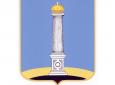 УЛЬЯНОВСКАЯ ГОРОДСКАЯ ИЗБИРАТЕЛЬНАЯ КОМИССИЯПОСТАНОВЛЕНИЕ 21 сентября 2015 года 						 № 103/762-3г. УльяновскО передаче вакантного мандата депутата Ульяновской Городской Думы пятого созыва зарегистрированному кандидату из списка кандидатов, выдвинутого избирательным объединением Ульяновское региональное отделение ЛДПРВ соответствии с частью 12 статьи 85, частью 5 статьи 91 Закона Ульяновской области от 1 августа 2007 года № 109-ЗО «О выборах депутатов представительных органов муниципальных образований Ульяновской области», постановлением Ульяновской городской избирательной комиссии от 15 сентября 2015 года № 102/759-3 «Об общих результатах выборов депутатов Ульяновской Городской Думы пятого созыва», на основании поступившего в Ульяновскую городскую избирательную комиссию письменного заявления об отказе от получения депутатского мандата кандидата, избранного в составе списка кандидатов, Жириновского Владимира Вольфовича (№ 1 в общемуниципальной части списка кандидатов) Ульяновская городская избирательная комиссия постановляет:1. Передать вакантный мандат депутата Ульяновской Городской Думы пятого созыва кандидату, избранному в составе списка кандидатов, выдвинутого избирательным объединением Ульяновское региональное отделение ЛДПР, Яхину Ильдару Шамильичу (№ 2 в общемуниципальной части списка кандидатов).2. Опубликовать настоящее постановление в газете «Ульяновск сегодня».Председатель Ульяновской городской избирательной комиссии				В.И. Андреев Секретарь Ульяновской городской избирательной комиссии 				О.Ю. Черабаева